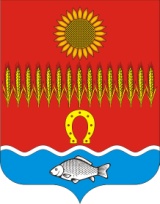                               МЕСТНОЕ САМОУПРАВЛЕНИЕГЛАВА АДМИНИСТРАЦИИ СОВЕТИНСКОГО СЕЛЬСКОГО ПОСЕЛЕНИЯНеклиновский район Ростовская областьРАСПОРЯЖЕНИЕсл. Советка «19» сентября 2019г.                                                                                     № 85 «О назначении ответственного за электронный документооборот и делопроизводство «Дело», делопроизводство, ведение ведомственного архива ( архива организации)»  1. Назначить ответственным за электронный документооборот и делопроизводство «Дело», делопроизводство, ведение ведомственного архива, (архива организации) ведущего специалиста  Администрации  Советинского сельского поселения Борисенко Аллу Валерьевну.     2. Распоряжение Администрации Советинского сельского поселения № 25  от 06.03.2018г. «О назначении ответственного за взаимодействие с системой электронного документооборота «Дело» считать утратившим силу.          3. Контроль за исполнением распоряжения оставляю за собой.Глава Администрации                                                          Советинского сельского поселения                                        З.Д. Даливалов